WOJEWÓDZTWO MAŁOPOLSKIEWzór powiadomienia do systemu RSOPOZIOM 3Powiadomienie o przekroczeniu poziomu alarmowego i o ryzyku wystąpienia przekroczenia poziomu alarmowego dla pyłu zawieszonego PM10 w powietrzuINFORMACJE O PRZEKROCZENIU POZIOMU ALARMOWEGOINFORMACJE O PRZEKROCZENIU POZIOMU ALARMOWEGOZagrożenieWystąpienie przekroczenia poziomu alarmowego (150 µg/m3) dla pyłu zawieszonego PM10 w powietrzu.Data wystąpienia16.01.2020 r. (godz.00.00-24.00)Stężenia dobowe  pyłu PM10 na stacjachPrzekroczenie poziomu alarmowego wystąpiło na stacji: Nowy Targ Plac Słowackiego – 242 µg/m3Przekroczenie poziomu informowania wystąpiło na stacjach: Nowy Sącz ul. Nadbrzeżna – 128 µg/m3, Skawina os. Ogrody – 119 µg/m3, Sucha Beskidzka ul. Nieszczyńskiej – 141 µg/m3, Zabierzów ul. Wapienna – 106 µg/m3, Zakopane ul. Sienkiewicza – 119 µg/m3,Obszar przekroczeniaObszar przekroczeń poziomu alarmowego obejmował: powiat nowotarskiObszar przekroczeń poziomu informowania obejmował: miasto Nowy Sącz, powiaty: krakowski, nowotarski, suski i tatrzański.Ludność narażonaLiczba mieszkańców obszaru, na którym wystąpiło przekroczenie poziomu alarmowego: 32 000Liczba mieszkańców obszaru, na którym wystąpiło przekroczenie poziomu informowania: 149 000Przyczyny Warunki meteorologiczne utrudniające rozprzestrzenianie się zanieczyszczeń w sytuacji wzmożonej emisji z sektora bytowo-komunalnego.INFORMACJE O RYZYKU PRZEKROCZENIA POZIOMU ALARMOWEGOINFORMACJE O RYZYKU PRZEKROCZENIA POZIOMU ALARMOWEGOZagrożenieRyzyko wystąpienia przekroczenia poziomu alarmowego – 150 µg/m3 dla pyłu zawieszonego PM10 w powietrzu.Data wystąpienia17.01.2020 r. godz. 9.00Przewidywany czas trwania ryzykaOd godz. 9.00 dnia 17.01.2020 r. do godz. 24.00 dnia  17.01.2020 rPrzyczyny Warunki meteorologiczne utrudniające rozprzestrzenianie się zanieczyszczeń w sytuacji wzmożonej emisji z sektora bytowo-komunalnego i wzmożonego ruchu samochodów Prognozowana jakość powietrzaPrognozowana jakość powietrzaPrognoza na dzień 17.01.2020 r. dla stężeń średniodobowych pyłu PM10, przygotowana na podstawie wyników pomiarów - dostępnych na portalu „Jakość powietrza” GIOŚ pod adresem http://powietrze.gios.gov.pl/pjp/current oraz na podstawie prognozy zanieczyszczenia powietrza, wykonywanej przez Instytut Ochrony Środowiska - Państwowy Instytut Badawczy (IOŚ-PIB) dostępnej na portalu „Jakość powietrza” GIOŚ pod adresem http://powietrze.gios.gov.pl/pjp/airPollution Prognoza na dzień 17.01.2020 r. dla stężeń średniodobowych pyłu PM10, przygotowana na podstawie wyników pomiarów - dostępnych na portalu „Jakość powietrza” GIOŚ pod adresem http://powietrze.gios.gov.pl/pjp/current oraz na podstawie prognozy zanieczyszczenia powietrza, wykonywanej przez Instytut Ochrony Środowiska - Państwowy Instytut Badawczy (IOŚ-PIB) dostępnej na portalu „Jakość powietrza” GIOŚ pod adresem http://powietrze.gios.gov.pl/pjp/airPollution Dzień 17.01.2020 r.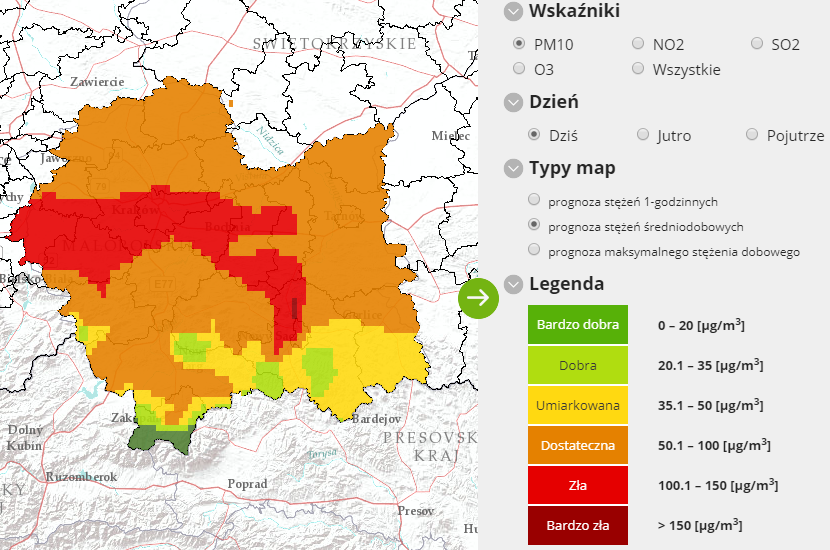 Dzień 17.01.2020 r.Obszar ryzyka wystąpienia przekroczenia poziomu alarmowego dla pyłu PM10Prognozowane na dzień 17.01.2020 r. przekroczenie poziomu alarmowego dla pyłu PM10 obejmuje: miasto Nowy Sącz, oraz  powiaty: nowotarski i oświęcimski.Obszar ryzyka wystąpienia przekroczenia poziomu alarmowego dla pyłu PM10Prognozowane na dzień 17.01.2020 r. przekroczenie poziomu alarmowego dla pyłu PM10 obejmuje: miasto Nowy Sącz, oraz  powiaty: nowotarski i oświęcimski.Ludność narażona na ryzyko wystąpienia przekroczenia poziomu alarmowego dla pyłu PM10Ludność zamieszkująca obszar, na którym w dniu 17.01.2020 r. istnieje ryzyko przekroczenia poziomu alarmowego dla pyłu PM10: 429 000Ludność narażona na ryzyko wystąpienia przekroczenia poziomu alarmowego dla pyłu PM10Ludność zamieszkująca obszar, na którym w dniu 17.01.2020 r. istnieje ryzyko przekroczenia poziomu alarmowego dla pyłu PM10: 429 000Obszar ryzyka wystąpienia przekroczenia poziomu informowania dla pyłu PM10Prognozowane na dzień 17.01.2020 r. przekroczenie poziomu informowania dla pyłu PM10 obejmuje: miasta: Kraków i Tarnów, powiaty: bocheński, brzeski, chrzanowski, krakowski, nowosądecki, olkuski, suski, tatrzański, wadowicki, wielicki. Obszar ryzyka wystąpienia przekroczenia poziomu informowania dla pyłu PM10Prognozowane na dzień 17.01.2020 r. przekroczenie poziomu informowania dla pyłu PM10 obejmuje: miasta: Kraków i Tarnów, powiaty: bocheński, brzeski, chrzanowski, krakowski, nowosądecki, olkuski, suski, tatrzański, wadowicki, wielicki. Ludność narażona na ryzyko wystąpienia przekroczenia poziomu informowania dla pyłu PM10Ludność zamieszkująca obszar, na którym w dniu 17.01.2020 r. istnieje ryzyko przekroczenia poziomu informowania dla pyłu PM10: 2 250 000.Ludność narażona na ryzyko wystąpienia przekroczenia poziomu informowania dla pyłu PM10Ludność zamieszkująca obszar, na którym w dniu 17.01.2020 r. istnieje ryzyko przekroczenia poziomu informowania dla pyłu PM10: 2 250 000.Dzień 18.01.2020 r.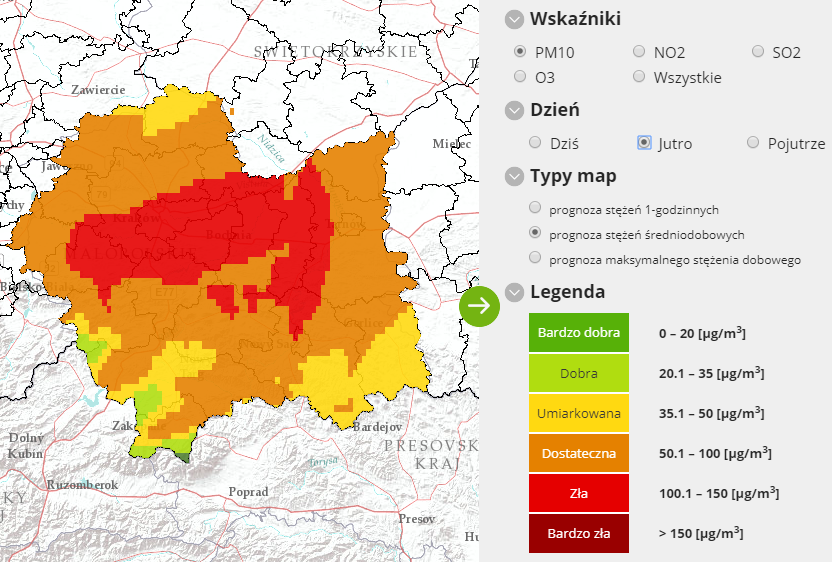 Dzień 18.01.2020 r.Obszar ryzyka wystąpienia przekroczenia poziomu informowania dla pyłu PM10Prognozowane na dzień 18.01.2020 r. przekroczenie poziomu informowania dla pyłu PM10 obejmuje: miasto Kraków, powiaty: wadowicki, krakowski, wielicki, bocheński, brzeski, proszowicki, tarnowski, nowosądecki, myślenicki, limanowski oraz suski.Obszar ryzyka wystąpienia przekroczenia poziomu informowania dla pyłu PM10Prognozowane na dzień 18.01.2020 r. przekroczenie poziomu informowania dla pyłu PM10 obejmuje: miasto Kraków, powiaty: wadowicki, krakowski, wielicki, bocheński, brzeski, proszowicki, tarnowski, nowosądecki, myślenicki, limanowski oraz suski.Ludność narażona na ryzyko wystąpienia przekroczenia poziomu informowania dla pyłu PM10Ludność zamieszkująca obszar, na którym w dniu 18.01.2020 r. istnieje ryzyko przekroczenia poziomu informowania dla pyłu PM10: 2 339 000.Ludność narażona na ryzyko wystąpienia przekroczenia poziomu informowania dla pyłu PM10Ludność zamieszkująca obszar, na którym w dniu 18.01.2020 r. istnieje ryzyko przekroczenia poziomu informowania dla pyłu PM10: 2 339 000.INFORMACJE O ZAGROŻENIUINFORMACJE O ZAGROŻENIUWrażliwe grupy ludnościosoby cierpiące z powodu przewlekłych chorób serca (zwłaszcza niewydolność serca, choroba wieńcowa), osoby cierpiące z powodu przewlekłych chorób układu oddechowego (np. astma, przewlekła obturacyjna choroba płuc), osoby starsze, kobiety w ciąży oraz małe dzieci,osoby z rozpoznaną chorobą nowotworową oraz ozdrowieńcy.Możliwe negatywne skutki dla zdrowiaOsoby cierpiące z powodu chorób serca mogą odczuwać pogorszenie samopoczucia np. uczucie bólu w klatce piersiowej, brak tchu, znużenie. Osoby cierpiące z powodu przewlekłych chorób układu oddechowego mogą odczuwać przejściowe nasilenie dolegliwości, w tym kaszel, dyskomfort w klatce piersiowej, nasilenie się objawów ataków astmy.Podobne objawy mogą wystąpić również u osób zdrowych. W okresach wysokich stężeń pyłu zawieszonego w powietrzu zwiększa się ryzyko infekcji dróg oddechowych.Zalecane środki ostrożnościOgół ludności:unikaj intensywnego wysiłku fizycznego na zewnątrz, nie wietrz pomieszczeń, nie zwiększaj zanieczyszczenia powietrza, np. nie pal w kominku.Wrażliwe grupy ludności:unikaj wysiłku fizycznego na zewnątrz, w miarę możliwości nie wychodź na zewnątrz,nie zapominaj o normalnie przyjmowanych lekach, osoby z astmą mogą częściej odczuwać objawy (duszność, kaszel, świsty) i potrzebować swoich leków częściej niż normalnie,nie wietrz pomieszczeń,nie zwiększaj zanieczyszczenia powietrza, np. nie pal w kominku.W przypadku nasilenia objawów chorobowych zalecana jest konsultacja z lekarzem. Zaleca się również:zwiększenie nadzoru nad osobami przewlekle chorymi, w tym niepełnosprawnymi, stosowanie środków ochrony osobistej (np. tzw. masek antysmogowych) tylko po konsultacji z lekarzem,prowadzenie szerokiej edukacji adresowanej przede wszystkim do uczniów szkół podstawowych, średnich oraz ich prawnych opiekunów, dotyczącej problemu zanieczyszczonego powietrza oraz możliwych zachowań i czynności zmniejszających ryzyko narażenia na wysokie stężenia zanieczyszczeń w tym pyłu zawieszonego,bieżące śledzenie informacji o zanieczyszczeniu powietrza  (http://powietrze.gios.gov.pl/pjp/current).DZIAŁANIA ZMIERZAJĄCE DO OGRANICZENIA PRZEKROCZEŃDZIAŁANIA ZMIERZAJĄCE DO OGRANICZENIA PRZEKROCZEŃZakres działań krótkoterminowychZalecane działania określone w Programie ochrony powietrza w planie działań krótkoterminowych dla drugiego stopnia zagrożenia pyłem PM10:Jednostki oświatowe i opiekuńcze m.in.: szkoły, przedszkola, żłobki), powinny:ograniczyć aktywność dzieci i młodzieży na zewnątrz.Szpitale i przychodnie opieki zdrowotnej, powinny: przygotować się na możliwość wystąpienia większej ilości przypadków nagłych (np. wzrost dolegliwości astmatycznych lub niewydolności krążenia).Władze gmin, powinny:podjąć intensywne kontrole zakazu spalania odpadów i pozostałości roślinnych.Podmioty gospodarcze, powinny:zawiesić uciążliwe prace budowlane powodujące duże zapylenie,zraszać pryzmy materiałów sypkich mogących powodować pylenie.Policja oraz Inspekcja Transportu Drogowego, powinny: prowadzić wzmożone kontrole jakości spalin w ruchu ulicznym (przy temperaturze powietrza powyżej 5°C).Policja oraz zarządcy dróg, powinni:nasilić kontrole pojazdów opuszczających place budowy pod kątem ograniczenia zanieczyszczenia dróg.Zarządcy dróg, powinni:prowadzić czyszczenie ulic na mokro (w przypadku temperatury powietrza powyżej 0°C oraz braku opadów w ciągu ostatniego tygodnia).Do mieszkańców obszaru apeluje się o:w przypadku osób spalających węgiel lub drewnotymczasowe zastosowanie innego dostępnego źródła ciepła np.: elektrycznego lub gazowego, a jeżeli nie jest to możliwe, zastosowanie wysokiej jakości węgla lub drewna,zaprzestanie palenia w kominkach, jeżeli nie stanowią one jedynego źródła ogrzewania,korzystanie z komunikacji zbiorowej, pieszej, rowerowej lub wspólnych dojazdów zamiast indywidualnych podróży samochodem,ograniczenie rozpalania ognisk i używania dmuchaw do liści.Zalecane działania określone w Programie ochrony powietrza w planie działań krótkoterminowych dla trzeciego stopnia zagrożenia pyłem PM10:Jednostki oświatowe i opiekuńcze (szkoły, przedszkola, żłobki), powinny:ograniczyć aktywność dzieci i młodzieży na zewnątrz.Szpitale i przychodnie opieki zdrowotnej, powinny: przygotować się na możliwość wystąpienia większej ilości przypadków nagłych (np. wzrost dolegliwości astmatycznych lub niewydolności krążenia).Władze gmin, powinny:podjąć intensywne kontrole zakazu spalania odpadów i pozostałości roślinnych.Podmioty gospodarcze, powinny:czasowo wstrzymać procesy technologiczne, które powodują znaczącą emisję pyłu,zawiesić uciążliwe prace budowlane powodujące duże zapylenie,zraszać pryzmy materiałów sypkich mogących powodować pylenie.Policja oraz Inspekcja Transportu Drogowego, powinny: prowadzić wzmożone kontrole jakości spalin w ruchu ulicznym (przy temperaturze powietrza powyżej 5°C).Policja oraz zarządcy dróg, powinni:nasilić kontrole pojazdów opuszczających place budowy pod kątem ograniczenia zanieczyszczenia dróg.Zarządcy dróg, powinni:wyznaczyć alternatywne trasy dla odcinków dróg o największym natężeniu ruchu samochodowego, zwłaszcza dla samochodów ciężarowych w celu omijania centrum miast,prowadzić czyszczenie ulic na mokro (w przypadku temperatury powietrza powyżej 0°C oraz braku opadów w ciągu ostatniego tygodnia).Inspekcja Nadzoru Budowlanego, powinna:prowadzić intensywne kontrole przestrzegania przepisów na placach budowy.Wojewódzki Inspektorat Ochrony Środowiska, powinien:wdrożyć procedury szczególnego monitorowania i reagowania na znaczące emisje z zakładów przemysłowych.Do mieszkańców obszaru apeluje się o:w przypadku osób spalających węgiel lub drewno:- tymczasowe zastosowanie innego dostępnego źródła ciepła np.: elektrycznego lub gazowego, a jeżeli nie jest to możliwe, zastosowanie wysokiej jakości węgla lub drewna,- zaprzestanie palenia w kominkach, jeżeli nie stanowią one jedynego źródła ogrzewania,korzystanie z komunikacji zbiorowej, pieszej, rowerowej lub wspólnych dojazdów zamiast indywidualnych podróży samochodem,ograniczenie rozpalania ognisk i używania dmuchaw do liści.INFORMACJE ORGANIZACYJNEINFORMACJE ORGANIZACYJNEData wydania16.01.2020 r. godz. 9:00Podstawa prawnaUstawa z dnia 27 kwietnia 2001 r. Prawo ochrony środowiska (t.j. Dz. U. z 2019 r. poz. 1396 z późn. zm.)rozporządzenie Ministra Środowiska z dnia 8 października 2019 r. zmieniające rozporządzenie w sprawie poziomów niektórych substancji w powietrzu (Dz. U. poz. 1931)Źródła danychPaństwowy Monitoring Środowiska – dane z systemu monitoringu jakości powietrza Głównego Inspektoratu Ochrony ŚrodowiskaInstytut Ochrony Środowiska – Państwowy Instytut Badawczy (IOŚ-PIB) w Warszawie - prognoza jakości powietrzaOpracowanieDepartament Monitoringu Środowiska Głównego Inspektoratu Ochrony Środowiska Regionalny Wydział Monitoringu Środowiska w KrakowiePublikacjahttp://powietrze.gios.gov.pl/pjp/warnings Tytuł Uwaga! SMOGSkrótW dniu 17 stycznia na części woj. małopolskiego istnieje ryzyko wystąpienia przekroczenia poziomu alarmowego dla pyłu PM10 (150 µg/m3). Treść całego powiadomieniaPrognozowane na dzień 17.01.2020 r. przekroczenie poziomu alarmowego dla pyłu PM10 obejmuje: powiat nowotarski i oświęcimski oraz miasto Nowy SączZrezygnuj ze spacerów. Jeśli możesz, zostań w domu. Ogranicz wietrzenie pomieszczeń.